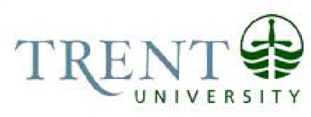 TitleOffice of Research and InnovationSuite 344 Gzowski College – Symons Campus Peterborough, Ontario, Canada K9J 7B8 705.748.1011 x7245Date of last revision:Category: Research Approval: I) Definitions:Definitions for terms with discrete meaning within this document.ACF:  Animal Care FacilityPI:  Principal Investigator.  The person in charge of the research or teaching effort overall.  PPE:  Personal protective equipment.  Examples of this are lab coats, disposable gloves, or safety goggles.SOP:  Standard Operating Procedure.II) Purpose/ Reason:__III) Responsibilities:IV) Scope:  This policy is applicable to all personnel (research investigators, students, technicians) who V) Materials:ListVI) Procedures:1.0 General PrinciplesListVII) Bibliography:Contact Officer:  Manager of Animal CareDate for Next Review:  Related Policies, Procedures and Guidelines:  Policies Superseded by This Policy:The Principal Investigator is responsible for ensuring:a. b. Implementation of the procedures as described.c. Appropriate PPE is available.It is the responsibility of the students and research personnel to:a. Read, understand, and follow the procedures described.  b. Don appropriate PPE for the procedures described (lab coat and gloves as a minimum).c. Document and report to the PI any unforeseen animal incidents or revisions/refinements undertaken with the work as approved by the ACC 